PROGRAMME des ACTIVITE       décembre  2017 -2ème et 4èmeHôpital EHPAD - Service  ANIMATION 04 75 06 98 00         animation@hopitalstfelicien.fr     BLOG :http://ehpadstfelicien.canalblog.com/PROGRAMME des ACTIVITE       décembre  2017 -2ème et 4èmeHôpital EHPAD - Service  ANIMATION 04 75 06 98 00         animation@hopitalstfelicien.fr     BLOG :http://ehpadstfelicien.canalblog.com/PROGRAMME des ACTIVITE       décembre  2017 -2ème et 4èmeHôpital EHPAD - Service  ANIMATION 04 75 06 98 00         animation@hopitalstfelicien.fr     BLOG :http://ehpadstfelicien.canalblog.com/PROGRAMME des ACTIVITE       décembre  2017 -2ème et 4èmeREPAS de FIN d’ANNEE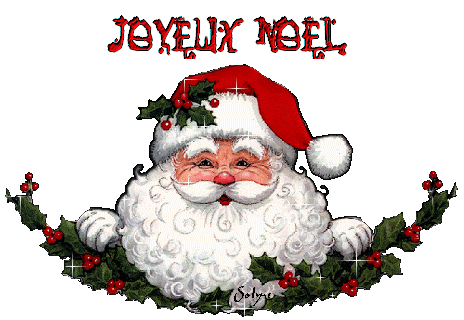 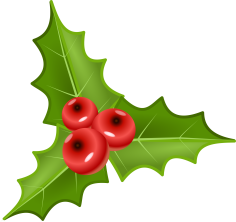 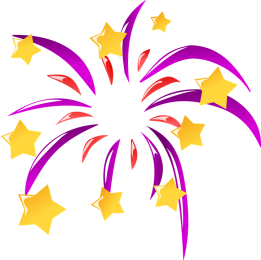 Hôpital EHPAD - Service  ANIMATION 04 75 06 98 00         animation@hopitalstfelicien.fr     BLOG :http://ehpadstfelicien.canalblog.com/Lundi4Dès 11hNiveau 0                                                          vente de bijoux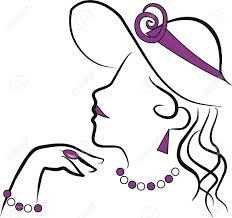 Mardi5matinEn chambre                           passage du chariot de livres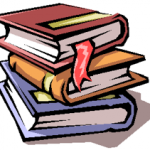 Mercredi613h30Départ St  Romain d’Ay                            Visite du Village provençal de Jacques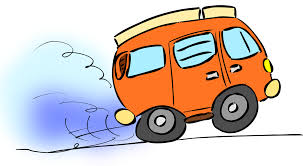 Jeudi79h00Salle bien-être et espace Snoezelen       Journée bien-être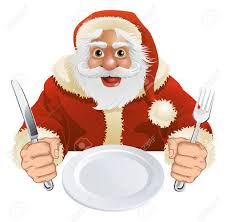 Jeudi711h30Départ pour la salle des fêtes                          repas de Noel du CCAS de St FélicienVendredi815h00Dans le Service               Gouter partagé HivernalChâtaignes et vin chaud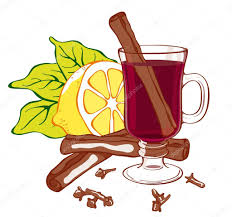 Samedi 9 TéléthonA 15h dans tous les salons : AccordéonSamedi 9 TéléthonA 15h dans tous les salons : AccordéonSamedi 9 TéléthonA 15h dans tous les salons : AccordéonSamedi 9 TéléthonA 15h dans tous les salons : AccordéonDimanche 10Dimanche 10Dimanche 10Dimanche 10Lundi11Mardi1215hSalle à manger du 3ème                                                                                    FilmHistoire d’une famille Ardèchoise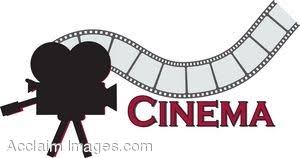 Mercredi13Dès 10h30Niveau 0                                        vente de produits traiteur Pour les fêtes de fin d’année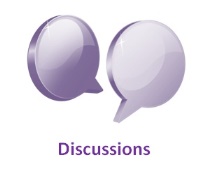 Mercredi1315hSalle de tous les âges                  groupe de parole occitane    « PATOIS »Jeudi1416h00Salle à manger 2ème                            célébration religieuse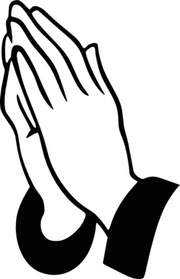 Vendredi15matinEn chambre                           passage du chariot de livresSamedi 16Samedi 16Samedi 16Samedi 16Dimanche 17Dimanche 17Dimanche 17Dimanche 17Lundi18Mardi19Mercredi2015hS. à manger 3ème           anniversaires de décembre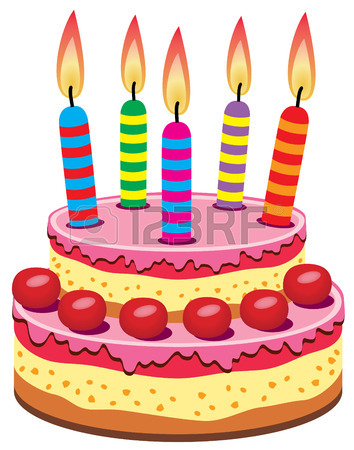 Jeudi2115h00Niveau 0                                             Chien visiteur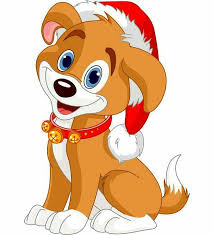 Jeudi2116h00Salle à manger 2ème                            célébration religieuseVendredi2215h45Niveau 0                                      Spectacle de Noel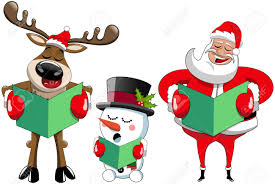 Samedi 23Samedi 23Samedi 23Samedi 23Dimanche 24Dimanche 24Dimanche 24Dimanche 24